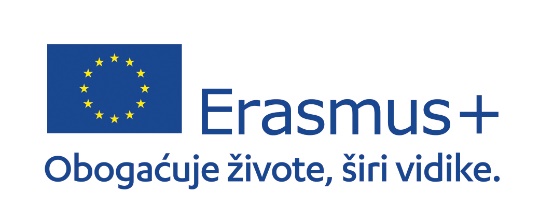 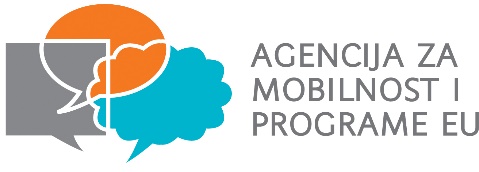 Motivacijsko pismoPotrebno je opširno odgovoriti na sljedeća pitanja:Zašto želim sudjelovati u dvotjednoj praksi u Portugalu?Koja su moja očekivanja?Koliko mi je praksa važna za moje buduće zanimanje?Što bih promijenio/la u dosadašnjem načinu odrađivanja stručne prakse?Ime i prezime:________________________Razred i smjer: _______________________